Publicado en Madrid, España el 30/12/2020 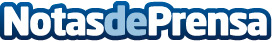 Los principales creadores de arte, música y gastronomía brillarán de nuevo en Círculo Fusión durante 2021Del Círculo de Bellas Artes de Madrid al cielo. Círculo Fusión por Luis Arranz, pospone la emisión de su nueva temporada al 2021, con interesantes reflexiones acerca del momento actual, que sin duda han cambiado el mundo. El 2021 concentrará a los principales rostros internacionales vinculados al arte, música y gastronomía, además del impacto que ha tenido el COVID-19 en cada industria y el nuevo rumbo para adaptarse a los inevitables cambiosDatos de contacto:Circulo Fusion664560578Nota de prensa publicada en: https://www.notasdeprensa.es/los-principales-creadores-de-arte-musica-y Categorias: Gastronomía Moda Artes Visuales Artes Escénicas Música Televisión y Radio http://www.notasdeprensa.es